Making Investment Decisions A2 Business Studies Unit 3Scenario: You are part of Walkers (the crisp company)’s management team. You are about to embark on an investment strategy which will have the objective of making the companies production techniques more efficient by buying new machinery. You are however unsure of the merits of buying different machinery. Therefore you must use Investment Appraisal Techniques to assess which option is the best for Walkers. You have been provided with the following cash inflow and cash outflow figures for the two options.To conduct the three methods of investment appraisal, a table must be drawn up for both options to judge which is the best. This table must show:YearCash OutCash InNet Cash Flow (Cash in – Cash out)The table for Machine A has been drawn up on the other side of this sheet…..Net Cash Flow for Machine AYou are now to calculate the Net Cash Flow for Machine BNet Cash Flow for Machine BNow use the steps in your notes to calculate: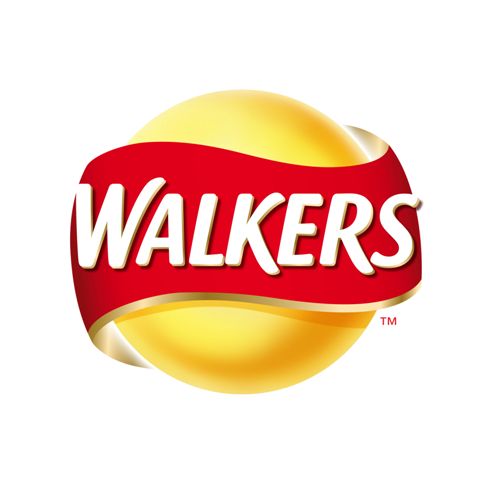 PaybackAverage Rate of ReturnNet Present ValueMachine AMachine BInitial Cost£750,000£310,000Inflows:Year 1£150,000£125,000Year 2£200,000£127,000Year 3£260,000£140,000Year 4£260,000£140,000Year 5£300,000£130,000Outflows:Maintenance Costs£7,500 per year£15,000 per yearYearCash OutCash InNet Cash Flow0£750,0000(£750,000)1£7,500£150,000£142,5002£7,500£200,000£192,5003£7,500£260,000£252,5004£7,500£260,000£252,5005£7,500£300,000£292,500YearCash OutCash InNet Cash Flow012345